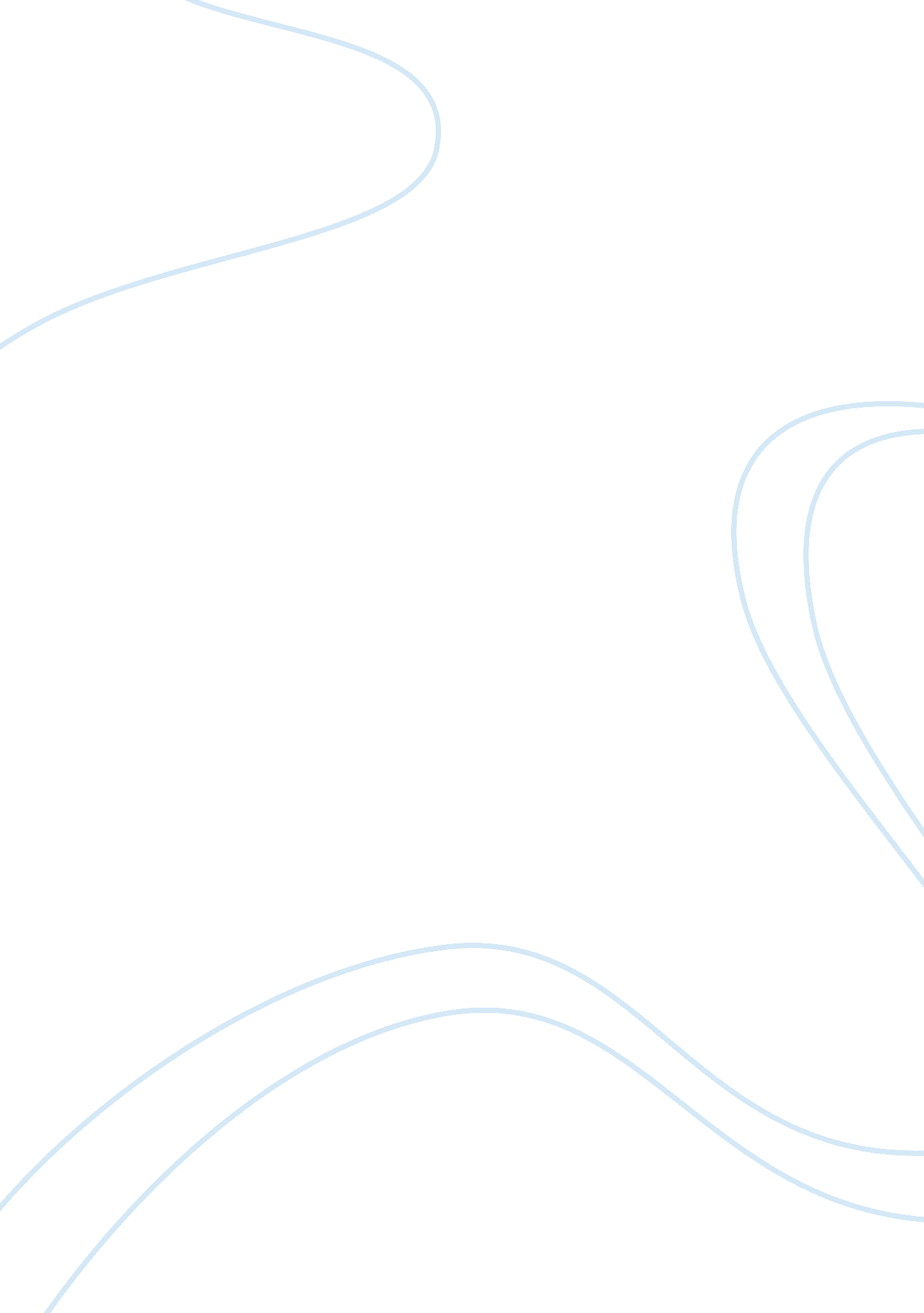 Important factors in selection methods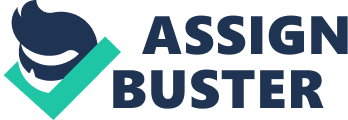 Contents Decision Introduction The human resource planning is really of import and necessary portion of an organisation. It plays of import portion in the long tally success of an organisation and there are several methods which are adopted by different organisations for choice of new employees so that the long term aims of an organisation could be achieved. The hiring procedure is non a easy undertaking. Every organisation has its ain choice procedure harmonizing to its demand. The choice process is really of import attempt to choose right individual for right occupation at right clip. The assorted choice methods are used to obtain an appraisal about the qualities of campaigners. These choice methods are used to look into overall personality, attitude, aptitude, cognition, adoptability, assurance, communicating accomplishments, and managerial accomplishments. If any organisation wants to derive long term success in the market place, it must develop valuable choice techniques for enrolling new officeholders. The future occupation public presentation depends upon the choice of possible employee. It is really complicated and clip devouring attempt to happen out coveted endowment in the lb of campaigners. There are several types of Interviews and paper-pencil steps ( trials ) which are used at a clip to analyze the future occupation public presentation of campaigners. Sometimes a one organisation uses more than one choice method ; it all depends upon the nature & A ; sensitiveness of the occupation, organisation size and figure of appliers. Among all choice processs, the Interview is the most frequent choice method to look into unwritten responses sing any peculiar enquiry. Interview is the indispensable portion of choice process in most of organisations. Although paper pencil steps besides in rhythm to look into different properties of campaigners but after analyzing the campaigners by assorted choice methods, largely organisation usage interview to finalise the campaigner. The cogency of interview is frequently criticised but on this base the importance of interview can non be minimised. An organisation besides can non to the full rely on the cogency paper pencil steps. It is a complex procedure sometime both methods becomes indispensable and sometime merely interview or trial is adequate for employee choice but it all depends upon demand, figure of campaigners, organisation size and fiscal status of the organisation. Interview is still most celebrated choice tool ( Judge et al. , 2000 ; Posthuma et Al, 2002 ) . Employment interview is the best choice method ( Barclay, 1999 ; Garman & A ; Lesowitz, 2005 ) . There are different of import factors in choice methods which are considered by direction of houses for acquiring right staff at right clip. Organizations consider such factors like old work experience, making, cognition, abilities, accomplishments, attitude, personality, and other features. There are besides some jobs and issues which arise during choice procedure and these are really of import to manage to do choice on virtue. For illustration the perceptual experience of interviewer, biasness, favoritism sing sex, age, racial, faith, disablement, physical visual aspect etc. The choice method must be orderly and clean of such biass. SELECTION METHODS The choice method is the procedure of assemblage and analyzing the information about a individual for the intent of offering new occupation. ( Gatewood & A ; Field 2001 ) . There are two phases foremost is to specify the demand and aim of choice and the 2nd phase is set up the choice method harmonizing to that demand. ( Guion, 1998 ; Patterson & A ; Ferguson, 2007 ) . The choice method for engaging new employee depends upon the nature of occupation, organisational construction, manner of concern, and figure of campaigners etc. Organizations enlisting standards besides depend upon clip, cost and demand of possible employee. Choice is the concluding portion of entire staffing procedure of an organisation. The human resource section takes three basic stairss in employee choice procedure i. e. planning, enlisting and choice. First of wholly, the human resource section starts planning by projecting the demands of organisation for new employees with peculiar accomplishments and abilities. In the 2nd measure, the organisation starts publicizing to acquire in touch with possible external officeholder and posting internally to catch new employee within the organisation In the 3rd measure, the organisation finalised the new employee from the pool of campaigners which are generated by recruitment procedure. The organisation usage different choice methods for engaging right individual at right topographic point and at right clip. ( Kramar 2008 ) VALIDITY OF SELECTION METHODS In the context of choice, cogency means meaningfulness, the rightness, and utility of the illations made about appliers during the choice procedure. ( Gatewood & A ; Field 2001 ) . What is the cogency of choice method and how it can be determined? These are the basic inquiries which arise in head when we examine the cogency. Actually the cogency trades with the issue that whether the existent public presentation of the applier is harmonizing to the expected public presentation which we incurred during the choice method. If the existent and expected public presentation is really near to each other so we can state the choice method for engaging new employee is valid and if both public presentations have spreads so the choice method must be alteration. ( Price 2007 ) IMPORTANT FACTORS IN SELECTION METHODS There are assorted factors i. e. instruction, occupation experience, cognitive ability trials, unity trial, personality trials, IQ trials, interview, mentions. ( Dipboye, 1992 ; Randall and Randall, 1990 ) . “ Effective choice demands should be blueprinted, either by deriving adept positions ( e. g. Janis & A ; Hatef, 2008 ) or carry oning an appropriate occupation analysis ( Patterson et al. , 2000 ; Patterson et al. , 2008 ) . “ The organisation takes two considerations in order to choose new employee. First analyse the single differences between appliers by comparing their cognition, accomplishments and abilities and secondly make up one’s mind the most appropriate choice method. ( Gatewood & A ; Field 2001 ) The cognition, accomplishments, abilities are really of import to find possible campaigner every bit good as old occupation experience besides affair. The duties and responsibilities of old work and making can assist a batch in understanding new work environment. The other features like personality, attitude and intelligence every bit good as physical scrutiny are besides really of import factors. Some organisation besides considers old background and condemnable records in their hiring procedure. 4. 1. APPROPRIATE KNOWLEDGE, SKILLS AND ABILITIES There are several phases of employee choice. First of all cognition, accomplishments and abilities ( KSAs ) of applier are determined, secondly highlight the contents of occupation and to find whether the bing employee ‘ s accomplishments are appropriate to occupation nature or non? This process is called occupation analysis. After occupation analysis the responsibilities and duties are described harmonizing to nature of occupation in documental signifier call occupation description and so what type of human resource is required for that peculiar occupation called occupation specification. ( Dessler 2011 ) . The necessary accomplishments, cognition and abilities which are necessary to execute the occupation are called occupation demands. These can be qualification, experience, preparation, aptitudes and abilities. ( Gatewood & A ; Field 2001 ) The cognition, accomplishments and abilities ( KSAs ) are the basic of import factor which is specially examined in the applier in enlisting procedure. There are besides other two of import factors i. e. old work experience and other features. Example: 1 ( JAPANESE AUTOMOBILE ) Japanese car companies by and large consider organisation dedication, societal demand and accomplishments, and attending in work. ( www. fbe. hku. hk/Programme/Undergraduate/doc/courses/2008-2009/BUSI0075/Fit. pdf Article accessed on 29/01/2011 ) Example: 2 ( TOYOTA USA ) The choice procedure of Toyota ( USA ) takes minimal 18 hours which consists of a “ general cognition test, attitude trial, interpersonal accomplishments, appraisal Centre, an extended personal interview, and a physical test ” . ( www. fbe. hku. hk/Programme/Undergraduate/doc/courses/2008-009/BUSI0075/Fit. pdf Article accessed on 29/01/2011 ) Article accessed on 29/01/2011 ) Work Experience The responsibilities and duties handled by old occupations are really of import to understand the work standard and demands. The experient individuals cognition and accomplishments are the great assets for organisation and it is the chief benefit of knowing individuals. Organizations take advantages of their developed personal dealingss due to old occupation plants so it is really good for future growing of the organisation. ( Price-2007 ) Example: 3 ( BERNARD HOLDANE ASSOCIATION ) The president of Bernard Holdane Associates, Jerry Weinger, says campaigners should hold strong record of differentiations and success in a ambitious environment like down economic systems. ( Price-2007 ) . EDUCATIONAL BACKGROUND Qualification is really of import factor for choice of new employees. Every organisation seeks qualified individuals for engaging. It verifies the educational claims of campaigners. The occupation descriptions and specifications are set out harmonizing to making. ( Kramar 2008 ) Example: 4 ( HRA INDUSTRIES ) Qualification is matched with demand in choice procedure of HRA industrial. ( www. hr-guide. com/data/016. htm accessed on 29/01/2011 ) PERSONAL AND PROFESSIONAL CHARACTERISTICS The other features refer to different personality traits every bit good as his professional attitude. Many organisations examine personal properties of campaigners, his communicating manner, presentation accomplishments, unwritten and written competence of linguistic communication, assurance, behaviour adoptability etc. These all features build up the personality of the campaigner and organisation has to seek best possible campaigner who have good professional and personal properties. ( Price 2007 ) Example: 5 ( TOYOTA ) Toyota, a Nipponese company give more importance to personal traits as comparison to proficient accomplishments. ( Price 2007 ) . Example: 6 ( PRET A MANAGER ) A celebrated Company “ Pret A Manager ” which have 2800 employees on 118 stores, received 55000 application for 1500 topographic points. Harmonizing to enlistings scheme of Pret A Manger, the campaigners have to demo sociable personality, positive attack to life in interview. ( Beardwell 2007 ) . PHYSICAL EXAMINATION Campaigners are physically examined in procedure of engaging to detect the diseases and medical restrictions for campaigner. The future occupation public presentation can be affected by campaigner ‘ s wellness issues so it is necessary to look into medical complications before engaging. ( Price 2007 ) Example: 7 ( AFG INDUSTRIES ) The engaging procedure of AFG Industries for mill workers includes testing formal sketchs, personality testing, that suggest some works occupations, panel interviews and a medical test. www. fbe. hku. hk/ Programme/ Undergraduate/ doc/courses/2008-2009/BUSI0075/Fit. pdf Article accessed on 29/01/2011 ) . Criminal RECORDS AND BACKGROUNDCHECKS The condemnable records and background checking depends upon the nature and type of organisation. This is non a common pattern of all the organisations. It is really clip consuming and dearly-won. There are several occupations like constabulary occupations, security concern occupations, learning occupations and sensitive nature occupations where felon records and background confirmation is really necessary. Example: 8 ( AMERICAN COMPANIES ) The professional dorsum land companies are acquiring infinite in about 80 per centum of American companies due to importance of background checking and necessity of confirmation of condemnable records of candidates.. “ ( www. articlesbase. com/human-resources-articles/pre-employment-background-screening-company-a-reliable-hiring-outsource-for-human-resource-departments-3414302 accessed on 30/01/ 2011 ) ” CHOICE OF SELECTION METHOD After placing the accomplishments and abilities the organisation have to take determination about the pick of choice methods. The organisation can develop its ain choice method to measure the applier or can follow choice method of other organisations. The most of import trial include exercising of appraisal Centres, cognitive ability testing, unity proving which are used to measure occupation public presentation ( Campion et Al ” . 1994 ; Howard, 1997 ; Randall, 1990 ; Salgado and Moscoso, 2002 ; Wright et al. , 1989 ) . So there are assorted employee choice methods utilizing by different organisations but the most celebrated choice method is occupation interview. The other methods could be aptitude trial, personality trial, mention, appraisal Centres, background checking, cognitive ability trial, drugs test etc. All these methods are used to measure the applier ‘ s accomplishments and abilities and to find any state of affairs which is going the root cause of public presentation failure. The choice method must be appropriate to nature of occupation and it must be accurate every bit much as possible in supplying the information. The truth of choice method depends upon dependability and cogency of choice method. IMPORTANT SELECTION METHODS The organisations use assorted choice methods harmonizing to nature of occupation, size of organisation and figure of campaigners. The organisation can utilize one or more choice methods ; it depends upon the dependable and valid so that expected public presentation of employee could be achieved. ( Price 2007 ) Example: 9 ( MAZDA ) In USA, the celebrated company Mazda is enrolling new employees by appraisal of several choice methods. The methods include application signifiers, aptitude trial, group job resolution, personal interview, and old occupation experience. ( Price 2007 ) “ The of import methods can be described as: Application Forms and CVs Online Screening and Short Listing Psychometric Testing Ability and Aptitude Trials Personality Profiling Presentation Group exercisings Appraisal Centres Mentions Interview ” ( Anderson & A ; Cunningham-Snell 2000 ) 5. 1. APPLICATION FORMS & A ; CVs The application signifiers largely use in public sectors. The application signifiers are prescribed in a formulated manner which helps to cognize about of import information of officeholders and this information can be examined during other trials and interviews. The chief job is that sometime the application signifiers are so drawn-out and complicated. CVs are normally used in private sector to derive initial and necessary information about the campaigner ‘ s making, old occupation experiences and other differentiations but the job with CVs is that CVs are presented by applier in manner to which he consider himself more tantrum for the occupation. So it is hard for employer to judge the campaigner merely by CV. ( Anderson & A ; Cunningham-Snell 2000 ) Example: 10 ( GOVT INSTITUTIONS ) In Pakistan, about all the Govt establishments require the application and CV from campaigners for hiring and choice of campaigners for places. ( personal experience ) ONLINE SCREENING AND SHORT List The Online showing is the speedy process to filtrate possible officeholders among the immense figure of appliers. By and large there are two standards to short list the campaigner by online showing, one is applicant ‘ s experience and other is making. In this method tonss are set harmonizing to standards and campaigners are shortlisted on the base of those tonss. This is really utile method to salvage valuable clip by short naming the appliers in really short clip but dearly-won in a sense of execution of package and uploading of on-line information for testing appliers. Sometime possible campaigner missed the opportunity of acquiring chance of that needed occupation due to inappropriate cardinal words during hunt. ( Anderson & A ; Cunningham-Snell 2000 ) Example: 11 ( WOOLWORTH ) The one of the largest retail merchant in the market “ Woolworth ” is utilizing web-based enlisting policy to engage new employees. Woolworth have 2800 staff in its 800 shops and used online testing method really successfully. ( Beardwell 2007 ) . Example: 12 ( CADBURY SCHWEPPS ) The Cadbury Schweppes have introduced on-line verbal and numerical ground trials for its enlisting procedure and received about 4000 applications for merely 20 topographic points. ( Beardwell 2007 ) PSYCHOMETRIC Testing Psychometric proving refers to mental measuring. It helps in proving of ability and aptitude every bit good as personality profiling. Trained and qualified staff is necessary to set up psychometric proving. Many organisations use these trials with the interview method as a portion of choice procedure. ( Beardwell 2007 ) . There must be a proper staff for suited psychometric testing. The psychometric testing can be divided by two parts. In first par merely ability and aptitude is checked and in 2nd portion personality is judged. It is indispensable that campaigner are offered feedback and the campaigner must cognize that how information is worked during trial. Example: 13 ( MORGAN & A ; BANKS ) The Morgan & A ; Banks recruitment consultancy conducted about 10 to 15 psychometric trials in choice process of engaging new employees. ( Kramar 2007 ) Example: 14 ( BT COMPANY ) BT company ever see psychometric trial as of import tool for engaging new employees. ( Kramar 2007 ) Example: 15 ( AFR COMPANY ) AFR a celebrated organisation is besides conduction psychometric trials for its enlisting. ( Kramar 2007 ) ABILITY AND APTITUDE TESTS The ability and aptitude trials are really utile to analyze general intelligence, spacial ability, verbal ability, sensory and motor abilities, clerical ability, numerical ability, mechanical ability, diagrammatical ability. The logical logical thinking and mental public presentation is checked by these trials because these trials are designed really comprehensively. It include multiple inquiry which are to be answered in a strictly clip. For illustration if the inquiries are 30, the clip would be 30 proceedingss. ( Gomez-Majla 2010 ) Example: 16 ( USA ) In USA ability trial is conducted for entry degree occupations and Govt. Is salvaging about $ 15 billion per twelvemonth. ( Gomez-Majla 2010 ) Example: 17 ( TOYOTA USA ) The choice procedure of Toyota ( USA ) takes minimal 18 hours which consists of a “ general cognition test, attitude trial, interpersonal accomplishments, appraisal Centre, an extended personal interview, and a physical test ” . ( www. fbe. hku. hk/Programme/Undergraduate/doc/courses/2008-009/BUSI0075/Fit. pdf Article accessed on 29/01/2011 ) Article accessed on 29/01/2011 ) PERSONALITY PROFILING Personality profiling is besides really of import for geting of good occupation. Sometime personality of individual is non suited to occupation so it ‘ s hard to manage that occupation for such a individual. But if the person can switch himself harmonizing to occupation standard and suitableness so it can be possible to acquire peculiar job. The comparative importance of different choice factors ; The personality and visual aspect of features that are observed in an interview and rated as of import include being energetic, confident, honest, organised, and verbally fluid ( Spina et al. ( 2000 ) . Example: 18 ( ALLIED SIGNUAL ) Personality trials are really of import choice step. It is used by companies such as Allied Signal, 3M. and Apple as choice standards. ( www. fbe. hku. hk/Programme/Undergraduate/doc/courses/2008-009/BUSI0075/Fit. pdf Article accessed on 29/01/2011 ) Article accessed on 29/01/2011 ) Example. 19 ( AT & A ; T, Honeywell, Citicorp, ) AT & A ; T, Honeywell and Citicorp are besides used personality trial as choice standards. ( www. fbe. hku. hk/Programme/ Undergraduate/ doc/courses/2008-009/BUSI0075/Fit. pdf Article accessed on 29/01/2011 ) Example: 20 ( HAYS ) HAYS human resource direction section specially concentrate on campaigner ‘ s personality and character profiling. ( Human Resource Management ( Kramar 2007 ) Example 21 ( AFG INDUSTRIES ) “ The hiring procedure of AFG Industries for mill workers includes testing formal sketchs ( non occupation applications ) , personality testing, pre-employment preparation that simulates some works occupations, interviews with panels of director s and/or employees, and a medical test. “ ( www. fbe. hku. hk/ Programme/ Undergraduate/ doc/courses/2008-009/BUSI0075/Fit. pdf Article accessed on 29/01/2011 ) Presentation In senior degree occupations the choice method of presentation is widely used. A subject is given to the campaigner and within a clip frame he has to present a presentation. Erstwhile campaigner receive presentation subject with interview missive and sometime on the topographic point subject is given. Candidate may hold to present presentation on power point or overhead projector. ( Kramar 2007 ) GROUP EXERCISES This choice method is used to filtrate a possible campaigner among the group of appliers. The campaigners have to debate on a subject or play a given function to demo their cognition, accomplishments and abilities about the given subject. The perceivers give tonss to campaigners harmonizing to put standard. ( Price 2007 ) . Example: 22 ( MAZDA ) In USA, the celebrated company Mazda is enrolling new employees by appraisal of several choice methods. The methods include application signifiers, aptitude trial, group job resolution, personal interview, and old occupation experience. ( Price 2007 ) . ASSESSMENT CENTRES The appraisal centres refers to multiple proving methods. It includes ability testing, group exercising, presentation, aptitude proving, personality profiling etc. This choice method gives the chance to the campaigner to demo his cognition, accomplishments and abilities and acquire higher Markss irrespective of his old academic background. This choice method must be just and impersonal. ( Beardwell 2007 ) Example: 23 ( GKN MANUFACTURING COMPANY ) 22 GKN, the celebrated fabrication company, holding concern in all over the universe is utilizing assessment Centre choice method for enrolling new employees. It receive 1000 applications for merely merely 20 places ( Beardwell 2007 ) Example: 24 ( AT & A ; T COMPANY ) The American Telephone and telegraph Company ( AT & A ; T ) recruits employees on the footing of Assessment Centres. ( Human Resource Management by Alan Price 3rd edition, ch 15, p 376 ) . Mentions Mentions are besides considered really of import in choice procedure. It is hard for campaigner to acquire a sensible occupation with deficient mentions particularly in a private sector. ( Gromes- Majla 2010 ) . The basic aim of mentions is to acquire information about the applier ‘ s making, employment history, experience etc. Generally mention is taken from current and former employees. If campaigner is non working so the personal mention is demanded. Most organisation demand mentions in written either in signifier of unstructured missive or in signifier. Example: 25 ( US COURTS ) 207 U. S Courts recruits new employees on the footing of mention cheque. The formal employer ‘ s feedback is give high importance in choice process. ( Gromes-Majla 2010 ) 5. 10. Interview An interview is a procedure intended to acquire the information from a individual through unwritten responses to unwritten techniques. ( Dessler 2011 ) A choice interview is a choice process designed to foretell future occupation public presentation on the footing of applier ‘ s unwritten responses to unwritten enquires. ( Michael McDaniel et al., 1994 ) . The cogency of interview is frequently criticised but “ still interview is interview is most celebrated choice tool ” ( Judge et al. , 2000 ; Posthuma et Al, 2002 ) . “ Still, practicians continue to utilize the employment interview as their primary choice tool “ ( Barclay, 1999 ; Judge et al. , 2000 ) . “ The non cognitive properties of campaigners are frequently assessed by interviews. ” ( Otero et al. , 2006 ) Harmonizing to Nayer about 99 % of USA medical schools, interviews are basic component of the admittances procedure ( e. g. Johnson & A ; Edwards, 1991 ) . Interview is the process to measure the cognition, accomplishments and abilities of the campaigners by his unwritten responses towards unwritten questions. Interview is good tool to analyze the assurance, cognition, presentation, communicating and managerial accomplishments. Some critics question about the cogency of interview but still interview is the most appropriate and most utile choice method for engaging new employees. Example: 26 ( SUN MICROSYSTEM ) In the hiring procedure of Sun Microsystems, there are multiple interviews for engaging new Organization can utilize one or more than one choice method for enlisting harmonizing to occupation demand. www. fbe. hku. hk/ Programme/ Undergraduate/doc/courses/2008-009/BUSI0075/Fit. pdf Article accessed on 29/01/2011 ) Article accessed on 29/01/2011 ) 5. 10. 1 CLASSIFICATION OF SELECTION INTERVIEW The choice interview is can be classified by three caputs i. e. construction, content and administers. “ STRUCTURE VS. UNSTRUCTURED INTERVIEWS INTERVIEW CONTENT ( TYPE OF QUESTIONS ) HOW THE FIRMS ADMINISTER THE INTERVIEW “ ( Dessler 2011 ) STRUCTURED INTERVIEW Harmonizing to cardinal demands of occupation, the structured interview procedure is formulated and list of inquiries are set up. Each applier have to confront a group of interviewers and they score them on the footing of their public presentation. Recent surveies of employment interviews have concluded that structured interviews offer greater prognostic cogency than unstructured interviews ( Judge et al. , 2000 ; Ployhart, 2006 ; Barclay, 1999 ) . If choice system is challenged the structured interviews have more of import sing legal defensibility. ( Posthuma et al. , 2002 ) The preset standardised inquiries are set in the structured interview which is really helpful examination of possible campaigner from big figure of campaigners and deriving accurate consequences. The structured interviews are really utile and more comprehensive as comparison to unstructured. “ Structure in interviews is one of the by and large critical supreme authorities of its accomplishment in the computation of act ( e. g. Huffcutt & A ; Arthur, 1994 ) . The structured interviews have higher prediction and parallel cogency than unstructured interviews ( e. g. McDaniel, Whetzel, Schmidt, & A ; Maurer, 1994 ; Wiesner & A ; Cronshaw, 1988 ) . The structured interviews were evident positively and impartially. ( Westwood et al. ( 2008 ) UNSTRUCTURED INTERVIEW The unstructured conventional interviews assessed personality dimensions and societal accomplishments while the structured behavioural interview chiefly assessed occupation cognition, occupation experience, and situational judgement. ( Salgado and Moscoso 2002 ) . “ Unstructured interviews do non utilize a standardized set of inquiries, do non hold nonsubjective marking protocols ( Latif et al. , 2004 ) , and are frequently prone to prejudices that affect evaluations ( Patterson & A ; Ferguson, 2007 ) ” ” Despite grounds of their low dependability and cogency, unstructured interviews are still used for choice intents. In a recent study of pharmaceutics colleges in the US, merely 13 % of those that interviewed appliers used a pre-defined list of inquiries ( Joyner et al. , 2007 ) . “ In the unstructured interview there is non set format and director asks inquiry harmonizing to his head and penchants. It is friendly conversation between interviewer and interviewee. “ Courneya et Al. ( 2005 ) compared structured with unstructured interviews, and reported that structured interviews put interviewees at easiness and allowed them to show themselves more than unstructured interviews. ” INTERVIEW CONTENT ( WHAT TYPE OF QUESTIONS TO ASK ) The type of inquiry which are asked in interview called interview content. There can be different classs of inquiries which can be situational, behavioral, job-related, and stress inquiries. These inquiries are used to find attitude and determination powers of the campaigner. There are series of inquiry in which campaigner ‘ s overall reaction and behavior is checked. If any repletion is given to candidate for response that interview is called situational interview and in some state of affairss campaigners are asked how he behaved in yesteryear called behavioral interview. In some state of affairs interviewers deliberately ask such inquiries to candidate which create emphasis, such interviews are called stress interviews. Campaigners are asked inquiries about past experience, duties and responsibilities, such interviews are named as job-related interviews. In all such interviews candidate ‘ s overall behavior, reaction, response, forbearance degree and personality properties are examined ( Dessler 2011 ) HOW FIRMS ADMINISTERS THE INTERVIEW Interviews are administered by employers by assorted ways i. e. face-to-face ( one to one ) or panel interview, consecutive or all at one time and computerised or personally. ( Dessler 2011 ) These interviews besides can be telephone, online or video/web based interviews harmonizing to nature and fortunes. Organizations largely use two types of interview ; one to one and consecutive. In one to one two individuals meet and in consecutive a series of inquiries are asked to candidate. Another one is panel interview in which a groups of interviewers meet each campaigner with set of inquiries an mark them harmonizing to their replies. There are besides some other interviews like computerised interviews which are conducted due to distance and salvaging the cherished clip of organisation. In the computerised interviews the applier ‘ s unwritten or/ and computerised answers are taken in response of computerised unwritten or ocular or written inquiries. Some organisation behavior telephone interviews to ease the applier or due to distance job. In this interview some inquiries are asked about the cognition, accomplishments and abilities of the applier and it gives more assurance to candidate as comparison to face to confront interview. The online or video/web based interviews are besides conducted due to distance and relaxation of both organisation and applier. Through video conference each campaigner is asked a set of inquiries and employers examine their responses. ( Dessler 2011 ) Example: 27 ( MONITOR CONSULTING Firm ) Monitor is a celebrated consulting house uses group interview as a choice method. Applicants are given a job to work out and they are monitored by interviewers. ( www. kelloggforum. org/top-10-consulting-firms accessed on 5/02/2010 ) 5. 10. 2 ADVANTAGE AND DISADVANTAGES OF INTERVIEW I. Advantage: Interview is utile to happen out of import information about campaigner and his/her properties. Employer can easy find the communicating and societal accomplishments of campaigner. The auxiliary information can be determined by interview. The verbal eloquence can besides be checked. It is helpful to happen campaigner ‘ s occupation cognition. Interview is really utile to compare campaigners holding equal making. Candidate besides gets the chance to inquire inquiries to interviewer if he/she has any confusion. II. Disadvantage: Personal liking and disliking can be major factor of biasness. Normally interviewer made his head about the choice of campaigner in first few proceedingss and so staying portion of interview is merely used to formalize his determination. There can be a great opportunity of bias as harmonizing to research it has been proved that minorities are ignored in interviews. There can be a more weight to negative information. Validity and dependability of interviews are ever in questioned. ( www. hr-guide. com/data/G311. htm Accessed 0n 02/02/2011 ) IMPORTANT ISSUES IN CONDUCTING INTERVIEW The chief intent of interview is to engage right individual for right occupation but there are some issues which arise during the procedure of interview which may go hurdle in the neat and clean procedure of choice. These are the jobs which are necessary to turn to. First of all the perceptual experience of the interviewer can impact the choice of the procedure. The interviewer ‘ s inability to understand the campaigner ‘ s features and property can go large barrier in the choice of possible campaigner. Second the colored behavior of the interviewer can besides be the hurdle in choice of right applier. The favoritism of sex, age, racial, faith, physical visual aspect, disablement can besides be a cause of failure in choice procedure. Example: 28 ( Discrimination at Wall- Mart ) There is important adult females favoritism in Wall-Mart, the large retail merchant shop had merely few adult females directors in 80 % of its shops. In-store direction it has about 35 % female, on the other manus the other retail merchants have about 57 % females. ( hypertext transfer protocol: //www. jobbankusa. com/ News/Jobs/jobs71204a. html accessed on 11/02/2011 ) Example: 29 ( Physical Appearance ) In February 2008, a research was made on interview favoritism, 2266 employers was pulled from across the United Kingdom and found that largely employers at some phase give penchant to good expression people irrespective of their accomplishments, abilities and experience. ( www. recruiter. co. uk/news /interview- favoritism /336498. article accessed on 11/02/2011 ) Example 30: ( Racial Discrimination ) American Medical Association has apology for it racial favoritism policies in over the twelvemonth and admitted institutional favoritism for black physicians. The black physicians had to confront barriers for rank in AMA due to racial favoritism. ( www. naturalnews. com/023606_AMA_the_medicine. html accessed on 11/02/2011 ) Decision In decision, the pick of choice method for engaging new employees depends upon the nature and function of occupation, organisation size and construction and figure of campaigners. Organization can utilize one or more than one choice method for enlisting harmonizing to occupation demand. The occupation analysis, occupation description and occupation specification, experience, cognition, accomplishments and abilities all aspect contribute towards choice method for engaging new employees. There are several choice methods i. e. application signifiers and CVs, online showing and short listing, psychometric testing, ability and aptitude Trials, personality profiling, presentations, group exercisings, appraisal Centres, mentions and interview which are used by organisation for engaging new employees. All methods have their ain significance towards foretelling future occupation public presentation of the campaigner. But the interview is the most important choice method in this respect. Although other choice methods are besides exercised but largely Organization finalise the campaigner after interview. Interview is the most critical choice methods because it helps to understand overall personality, assurance, behavior, communicating, managerial accomplishments, leading accomplishments and other personality traits. The truth, cogency and dependability of any other choice methods can non be to the full relied similarly interview. The cogency of interview is frequently criticised but still interview is the best choice method to happen out information about the campaigners knowledge, accomplishments and abilities as comparison to other paper-pencil steps ( trials ) . Almost all organisation exercising interview as choice method to engage new employees. 